Дистанционное обучение дошкольниковсредней группы компенсирующейнаправленности с нарушением речиПриложение 1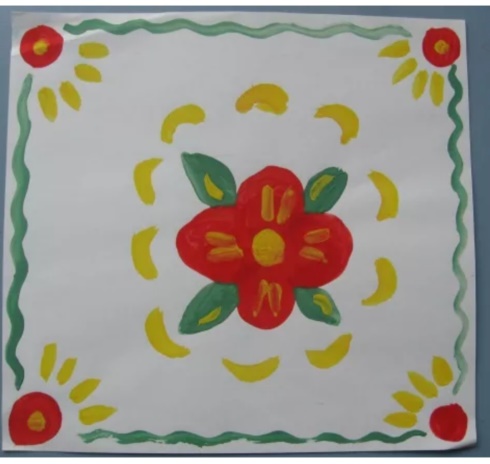                        Приложение 2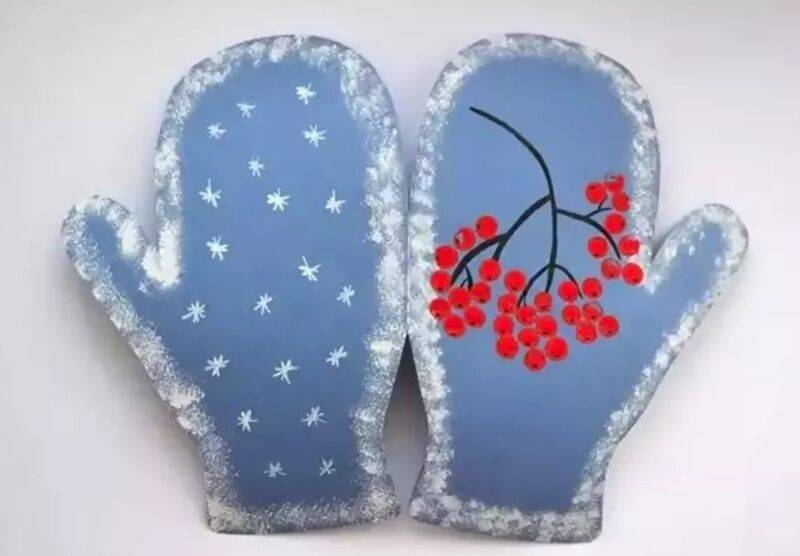 Тема: «Весна».Тема: «Весна».Тема: «Весна».Понедельник27.02.2023Познание (Формирование целостной картины мира)Тема: «В окно повеяло весною» https://clck.ru/33dvqs Среда1.03.2023Познание ФЭМПХудожественное творчествоЖивописьТема: «Цилиндр».https://clck.ru/33dvc3 Тема: «Красивые салфетки».Приложение 1Четверг2. 03.2023Ознакомление с художественной литературойТема: Стихотворение Г. Ладонщикова «Весна»https://clck.ru/33dvj7 Пятница3. 03.2023Художественное творчествоЖивописьТема: «Рукавичка для мамы».Приложение 2